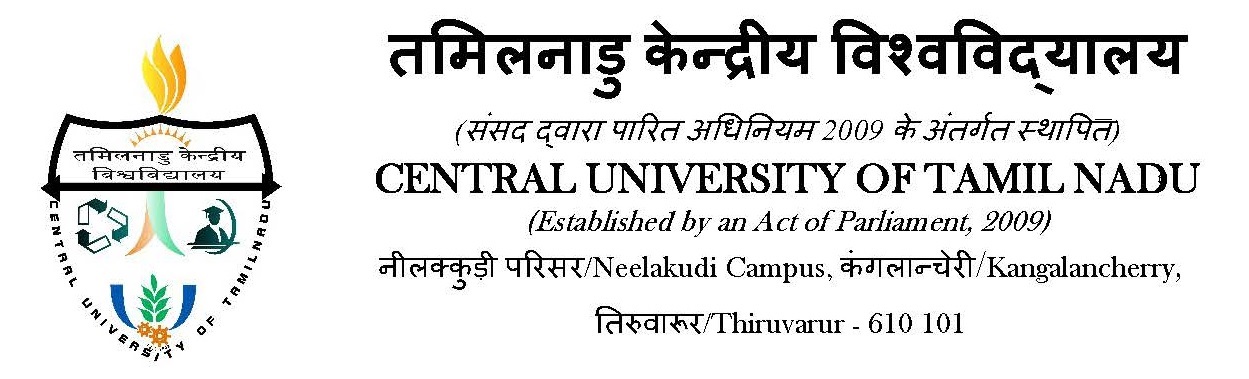 INTERNAL QUALITY ASSURANCE CELLALUMNI FEEDBACK FORMName of the Alumni	:Degree			:           IMSC           M.A           M.SC           PH.D           OTHERS          Department		: Chemistry / Economics / English / Hindi / Life Sciences/Mathematics /                                           Media & Mass Communication / Physics / Social Work / TamilPassed out		: 2010           2011           2012           2013            2014           2015 PROFESSIONAL DETAILSOrganization Name	:Designation		:Joined Year		:Dear Alumni, Please give your overall assessment of our Institute academics. Please rate us on following criterion: 1-Unsatisfactory, 2- Satisfactory, 3- Fair, 4 - Good, 5- Very Good Please suggest any skills you want our Institute should focus on for grooming of students. All of your suggestions are welcome.Relevance of curriculum in your Job:Need any change in curriculum and syllabi:Improvements in teaching and learning Process:Have you learned the basic concept through your Project?Any other suggestions/comments:Signature                                              S.noDetails123451Admission Procedure                         2Fee structure 3Environment 4Infrastructure & Lab facilities 5Faculty 6Project Guidance 7Quality of support material 8Training & Placement 9Library 10Canteen Facilities 11Hostel Facilities 12Overall Rating of the University 13Alumni Association/ Network of Old Friends